CENTRUM PEDAGOGICKO -  PSYCHOLOGICKÉHO  PORADENSTVA A PREVENCIE V PIEŠŤANOCH RADÍ: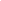 Pred zápisom do prvej triedy...	Milí rodičia,ak máte dieťa ktoré k 1. septembru 2020 dosiahne fyzický vek 6 rokov, ste rodičmi budúceho prváčika. Čaká Vás dôležitá úloha vybrať pre dieťa správnu školu a spolu s dieťaťom absolvovať zápis do prvého ročníka. Presný dátum a miesto zápisu určuje riaditeľ príslušnej školy. Zákonnú povinnosť zapísať dieťa do základnej školy na Slovensku má každý rodič, ktorý je občanom SR a takisto jeho dieťa má slovenské občianstvo, bez ohľadu na to kde žije. Dieťa musí splniť podmienku dosiahnutia veku začatia plnenia povinnej školskej dochádzky, t. z. k 1. septembru nastupujúceho školského roka dovŕši 6 rokov. Pre úspešné zvládnutie požiadaviek školy však iba dosiahnutie šiestich rokov nestačí. Každý rodič by si mal položiť otázku, či jeho dieťa naozaj dostatočne dozrelo na školskú dochádzku. Je lepšie ak chodí do materskej školy o jeden rok dlhšie ako by sa v škole malo trápiť s pojmami a príkazmi, na ktoré zatiaľ nie je pripravené. Okrem splnenia podmienky veku musí byť dieťa v prvom rade psychicky zrelé. Psychická zrelosť zahŕňa rozumovú, sociálnu, emocionálnu a pracovnú pripravenosť. Starostliví rodičia si môžu vyplniť jednoduchý test, ktorý im môže pomôcť zistiť, či je ich potomok na školu pripravený. Otestujte si svoje dieťa - do každého štvorčeka napíšte znamienko plus alebo mínus, podľa toho či vaše dieťa spĺňa dané kritérium.     Má  dostatočnú slovnú zásobu a  dokáže  v  jednoduchších súvetiach vyjadriť svoje myšlienky.Vie rozumne a plynulo porozprávať o nedávnych udalostiach, svojich zážitkoch.Má osvojené základné informácie o sebe a svojej  rodine, pozná farby.....Vie sa orientovať v čase a priestore.Rozlišuje pravú a ľavú stranu, rozlišuje zrkadlové tvary (d a b, ☜ a ☞, 🡯 a 🡮).Vie ukázať kde je viac alebo menej prvkov, chápe význam pojmov väčší, menší, prvý, posledný, hore, dolu ...  Dokáže rozlišovať jednotlivé zvuky, uhádnuť prvé písmenko v slove, spojiť rozložené hlásky (S-L-N-K-O: slnko).Vie naspamäť niekoľko detských piesní a riekaniek.Má zrozumiteľnú reč, správne vyslovuje všetky hlásky.Má túžbu čítať, zaujíma sa o knižky.Rado počúva rozprávanie a dokáže ho počúvať aj bez prejavov nepokoja.Vie sa sústrediť  a pokojne posedieť pri nejakej činnosti minimálne 30 až 45 minút.Má šikovné prsty, vie strihať nožnicami, navliekať koráliky, zapnúť si zips, gombičky, zašnurovať si topánky.Správne uchopí ceruzku, vie obkresliť jednoduchšiu predlohu, nakresliť postavu, nakresliť základné geometrické tvary, citlivo vyfarbiť obrázok....Pri kreslení drží ceruzku v jednej ruke, nepoužíva striedavo obe ruky.Vie chytiť a uchopiť loptu, pri chôdzi nemá problém s rovnováhou, vie poskakovať, skákať na jednej nohe...Ak sa hráme s ostatnými deťmi, zapojí sa do hry, dodržiava inštrukcie, keď sa hrá nová hra.Ak dostane pokyny, je ochotné ich akceptovať.Je ochotné doma pomáhať a plniť jednoduché úlohy.Vie sa postarať o svoje osobné potreby, vie si umyť a utrieť ruky, obliecť si pripravené veci...Je spokojné ak sa hrá v malej skupinke kamarátov, deti ho prijímajú, je obľúbené.Nemá agresívne či trpiteľské postoje, keď sa stretáva s ťažkosťami.Je samostatné, citovo a sociálne zrelé – je schopné sa prispôsobiť novým podmienkam v kontakte s deťmi a dospelými.Ak ste len v jednom prípade zapochybovali o danej schopnosti Vášho dieťaťa obráťte sa na naše centrum, kde odborníci posúdia, či je Vaše dieťa zrelé do školy, alebo sa odporučí odklad školskej dochádzky. V prípade odkladu školskej dochádzky Vám psychológ poradí ako rozvíjať schopnosti dieťaťa tak, aby k budúcemu septembru bolo plne pripravené úspešne zvládnuť školskú dochádzku. Centrum pedagogicko – psychologického poradenstva a prevencie v Piešťanoch je školské zariadenie  a okrem iných odborných činností poskytuje psychologické vyšetrenia školskej zrelosti. Vyšetreniam a odborným posúdeniam školskej zrelosti u predškolských detí venujeme zvýšenú pozornosť.  Naše skúsenosti stále potvrdzujú skutočnosť, že deti ktoré ako psychicky nezrelé nastúpili do školy majú potom v škole výrazné ťažkosti.Osobitný dôraz kladieme na zrelosť pozornosti u dieťaťa. V súčasnosti sú deti v rozumových a pamäťových schopnostiach často veľmi šikovné, ale ich schopnosť sústrediť sa žiadaným smerom, vydržať pri činnosti a pokojne sedieť sú nepostačujúce. Práve zvýšený psychomotorický nepokoj,  zvýšená pohyblivosť  a nesústredenosť sú tie faktory, ktoré potom negatívne vplývajú na výkon  dieťaťa  v škole.Centrum pedagogicko – psychologického poradenstva a prevencie je školské zariadenie, ktoré svoje služby poskytuje bezplatne. Okrem odborných psychologických služieb poskytujeme aj následnú logopedickú a špeciálno-pedagogickú starostlivosť. Na vyšetrenie sa môžete objednať osobne, alebo telefonicky v čase od 8,00 do 14,00 hod.KONTAKT:  		Centrum pedagogicko – psychologického poradenstva a prevencie		F.E. Scherera  40		Piešťany		tel. 033 / 7743423						                       Mgr. Eva Čujková 								psychológ CPPPaP